ПОРЯДОКединовременных выплат отдельным категориям граждан, проживающим на территории МО «Ленский район»в 2024 году 1. Настоящий порядок определяет порядок и условия осуществления единовременной выплаты отдельным категориям граждан, проживающим на территории муниципального образования «Ленский район», в связи с 79-й годовщиной Победы в Великой Отечественной войне 1941 - 1945 годов (далее - единовременная выплата).2. Единовременная выплата осуществляется отдельным категориям граждан, а именно:лицам, награжденным знаком «Жителю блокадного Ленинграда», в размере 79 000 рублей;вдовам погибших и умерших участников Великой Отечественной войны 1941 - 1945 годов в размере 10 000 рублей;ветеранам тыла в размере 5 000 рублей.3. Единовременная выплата гражданам, указанным в пункте 2 настоящего порядка, осуществляется администрацией муниципального образования «Ленский район» в рамках муниципальной программы «Социальная поддержка граждан Ленского района».4.Гражданам, имеющим право на получение единовременной выплаты по нескольким основаниям, предусмотренным настоящим порядком, единовременная выплата осуществляется по тому основанию, которое предусматривает более высокий размер единовременной выплаты.5. Единовременная выплата носит беззаявительный характер. В целях обеспечения осуществления единовременной выплаты администрация муниципального образования «Ленский район» обменивается соответствующей информацией с учетом требований законодательства Российской Федерации с ГКУ РС (Я) «Управление социальной защиты населения при министерстве труда и социального развития РС (Я)».6.Гражданам, указанным в пункте 2 настоящего порядка, единовременная выплата осуществляется на основании имеющихся в распоряжении ГКУ РС (Я) «Управление социальной защиты населения при министерстве труда и социального развития РС (Я)» документов, содержащих соответствующие данные (в том числе полученные в результате предусмотренного пунктом 5 настоящего порядка информационного обмена), без истребования дополнительных документов, подтверждающих их правовой статус.7. Единовременная выплата осуществляется в мае 2024 года на основании распоряжения главы, подготовленного управлением социального развития администрации муниципального образования «Ленский район», путем перечисления денежных средств отделом учета и отчетности администрации муниципального образования «Ленский район» на лицевые счета получателей.В случае отсутствия у получателей счетов, открытых в банках РФ, денежные средства перечисляются в подотчет должностному лицу администрации муниципального образования «Ленский район».8. В случае смерти гражданина, указанного в пункте 2 настоящего порядка до момента получения единовременной выплаты, денежные средства перечисляются членам его семьи, круг которых определен законом.Начальник управления социального развития                      Е.К.ФедороваМуниципальное образование«ЛЕНСКИЙ РАЙОН»Республики Саха (Якутия)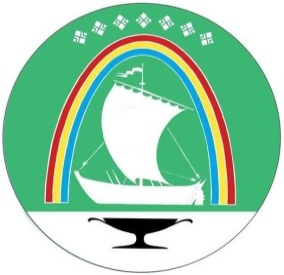 Саха Өрөспүүбүлүкэтин «ЛЕНСКЭЙ ОРОЙУОН» муниципальнайтэриллиитэПОСТАНОВЛЕНИЕ                  УУРААХг. Ленск                      Ленскэй кот «08» ___мая____2024 года                                   № __01-03-282/4_от «08» ___мая____2024 года                                   № __01-03-282/4_В связи с празднованием 79-летия Победы советского народа в Великой Отечественной войне 1941-1945 гг., в целях оказания материальной поддержки  жителям блокадного Ленинграда, вдовам погибших и умерших участников Великой Отечественной войны, труженикам тыла п о с т а н о в л я ю:1.Утвердить порядок единовременных выплат отдельным категориям граждан, проживающим на территории МО «Ленский район», согласно приложению к настоящему постановлению.2. Главному специалисту управления делами (Иванская Е.С.) опубликовать данное постановление в средствах массовой информации и обеспечить размещение на официальном сайте администрации муниципального образования «Ленский район».3. Постановление вступает в силу с момента его подписания.4. Контроль исполнения данного постановления возложить на и.о. заместителя главы по социальным вопросам Федорову Е.К.ГлаваА.В. ЧерепановПриложение к постановлению главы от «___» __________ 2024 г.№ ____________________                              